Внеочередное   заседание                                                      4-го созыва                                                       РЕШЕНИЕ15  ноября   2021 года                                                             №92О порядке учета предложений по проекту решения «О внесении изменений и дополнений в Устав  сельского поселения Тазларовский   сельсовет муниципального района Бураевский район Республики Башкортостан», а также участия граждан в его обсуждении	В соответствии с частью 4 статьи 44  Федерального закона «Об общих принципах организации местного самоуправления в Российской Федерации»   Совет сельского поселения   Тазларовский  сельсовет РЕШИЛ:	1. Утвердить Порядок учета предложений по проекту решения  «О внесении изменений и дополнений в Устав   сельского поселения Тазларовский  сельсовет  муниципального района Бураевский район Республики Башкортостан», а также участия граждан в его обсуждении (прилагается).	2. Обнародовать настоящее решение на информационном стенде  администрации сельского поселения Тазларовский   сельсовет.Глава сельского поселенияТазларовский  сельсоветмуниципального районаБураевский районРеспублики Башкортостан				      И.К.Даутов                                                                                                                                          Приложение к решениюПОРЯДОКучета предложений по проекту решения «  О внесении изменений и дополнений в Устав сельского поселения Тазларовский  сельсовет муниципального района  Бураевский район Республики Башкортостан», а также участия граждан в  его обсуждении1. Жители сельского поселения Тазларовский     сельсовет имеют право в 7-дневный       срок       со       дня       обнародования       проекта              решения «О внесении изменений и дополнений в Устав сельского поселения Тазларовский  сельсовет муниципального района  Бураевский районРеспублики Башкортостан»  в письменной  форме   вносить       предложения   в  Совет сельского поселения Тазларовский      сельсовет   (по  адресу: дер. Новотазларово, ул.Мира, д.30 ),  а также участвовать в публичных слушаниях по обсуждению проекта  решения «О внесении изменений и дополнений в Устав сельского поселения Тазларовский  сельсовет муниципального района  Бураевский район Республики Башкортостан», порядок организации и проведения которых определяется положением.2. Предложения по проекту решения  «О внесении изменений и дополнений в Устав сельского поселения Тазларовский  сельсовет муниципального района  Бураевский район Республики Башкортостан» должны содержать фамилию, имя, отчество, дату и место рождения, адрес регистрации по месту жительства и фактического проживания,  контактный телефон, если имеется.3. Предложения по проекту решения  «О внесении изменений и дополнений в Устав сельского поселения Тазларовский  сельсовет муниципального района  Бураевский район Республики Башкортостан»  учитываются комиссией Совета сельского поселения Тазларовский      сельсовет (далее - комиссия) в журнале учета предложений по проекту Устава, который должен быть прошит и пронумерован.4. Предложения по проекту решения  «О внесении изменений и дополнений в Устав сельского поселения Тазларовский  сельсовет муниципального района  Бураевский район Республики Башкортостан»  рассматриваются, обобщаются и учитываются комиссией при предварительном рассмотрении проекта Устава. Комиссия выносит указанные предложения на рассмотрение Совета с рекомендацией об их принятии или отклонении.Указанное решение комиссии рассматривается Советом до принятия решения  «О внесении изменений и дополнений в Устав сельского поселения Тазларовский сельсовет муниципального района  Бураевский район Республики Башкортостан»   БАШҠОРТОСТАН РЕСПУБЛИКАҺЫБОРАЙ РАЙОНЫ МУНИЦИПАЛЬРАЙОНЫНЫҢ ТАЗЛАР АУЫЛ СОВЕТЫ
АУЫЛ БИЛӘМӘҺЕ СОВЕТЫ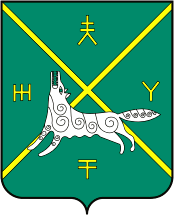 РЕСПУБЛИКА БАШКОРТОСТАН СОВЕТ СЕЛЬСКОГО ПОСЕЛЕНИЯ ТАЗЛАРОВСКИЙ СЕЛЬСОВЕТ МУНИЦИПАЛЬНОГО РАЙОНА БУРАЕВСКИЙ РАЙОН